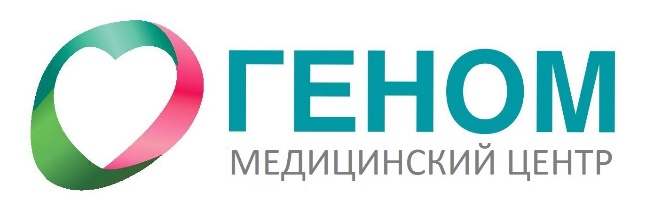 Прайс-лист на 1 января 2020гИсполнительный директор 
ООО «Геном-Дон»
Спитковская А.Д.
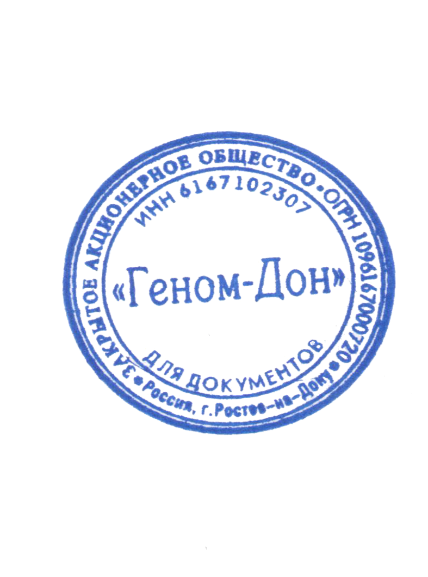 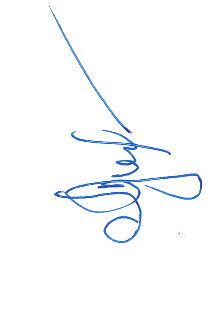 -------------------------- АртикулНоменклатураПлатные АртикулНоменклатураRUB АртикулНоменклатураЦена02. ГИНЕКОЛОГИЯ2.1.Амбулаторный приемПервичный прием акушера гинеколога1 200,00В01.001.001.002Прием (осмотр, консультация) врача-акушера-гинеколога первичный (Первичная консультация акушера-гинеколога)1 500,00В01.001.001.004Прием (осмотр, консультация) врача-акушера-гинеколога первичный (Первичный прием врача акушера-гинеколога КМН)1 500,00В01.001.001.005Прием (осмотр, консультация) врача-акушера-гинеколога первичный (Первичный прием врача-гинеколога (ГЛАВНОГО ВРАЧА))1 500,00В01.001.002.001Прием (осмотр, консультация) врача-акушера-гинеколога повторный1 000,00B01.001.002.007Прием (осмотр, консультация) врача-акушера-гинеколога повторный (с осмотром)1 200,00В01.001.002.002Прием (осмотр, консультация) врача-акушера-гинеколога повторный (Повторный прием врача акушера-гинеколога КМН)1 200,00В01.001.002.003Прием (осмотр, консультация) врача-акушера-гинеколога повторный (Повторный прием врача-гинеколога (ГЛАВНОГО ВРАЧА))1 200,00В01.001.002.009Совместная консультация врачей гинеколога-репродуктолога и эмбриолога3 000,002.3.Амбулаторные процедурыA11.20.014Введение внутриматочной спирали (без стоимости спирали)1 800,00A11.20.014.001Введение внутриматочной спирали Мирена (без стоимости спирали)3 000,00А03.20.001Кольпоскопия1 500,00A16.01.004.003Хирургическая обработка раны или инфицированной ткани (Обработка шейки матки после операции)700,00A11.20.003.003Биопсия тканей матки (Пайпель-биопсия эндометрия)3 600,00A04.30.001.021Ультразвуковое исследование плода (Цервикометрия в акушерстве ( измерение длины шейки матки))500,002.4.Операции2.4.1.Малые гинекологические операцииA11.20.011.004Биопсия шейки матки (конхотомом)2 300,00A11.20.011.006Биопсия шейки матки с выскабливанием цервикального канала , с гистологическим исследованием3 600,00A11.20.003.001Биопсия тканей матки (Биопсия эндометрия (пайпель-диагностика с гистологическим исследованием и местной анестезией)5 500,00A11.20.008.002Раздельное диагностическое выскабливание цервикального канала (интраоперационно)2 200,00A11.20.008.001Раздельное диагностическое выскабливание полости матки (с гистологическим анализом)6 000,00A16.20.060Восстановление девственной плевы (Гименопластика (восстановление девственной плевы))17 300,00А16.01.030.002Иссечение грануляции (Иссечение эндометриомы послеоперационного рубца. Включено 2 койко дня стационара с лекарственным обеспечением, с гистологическим анализом, с питанием.)21 900,00A16.20.098Лабиопластика (коррекция малых половых губ)13 200,00А16.20.020.002Дренирование абсцесса женских половых органов (Лечение кисты бартолиниевой железы (вскрытие абсцесса/удаление кисты)8 000,00A16.20.055.001Наложение швов на шейку матки (Наложение кругового шва на шейку матки при истмико-цервикальной недостаточности)17 000,00A11.20.011.001.001Биопсия шейки матки радиоволновая 1 категории  (до 1 см) интраоперационно с гистологическим анализом6 000,00A11.20.011.001.002Биопсия шейки матки радиоволновая 2 категории (от 1 до 2 см) интраоперационно с гистологическим анализом6 500,00A11.20.011.001.003Биопсия шейки матки радиоволновая 3 категории (от 2 до 3 см) интраоперационно с гистологическим анализом7 500,00A16.20.036.003.001Биопсия шейки матки радиоволновая (Радиоволновая биопсия шейки матки 1 категории. (до 1 см. включено 1 койко день стационара с лекарственным обеспечением, с гистологическим анализом, с питанием,  без анестезиологического обеспечения) (Ростов)10 300,00A16.20.036.003.002Биопсия шейки матки радиоволновая (Радиоволновая биопсия шейки матки 2 категории (от 1 до 2 см. включено 1 койко день стационара с лекарственным обеспечением, с гистологическим анализом, с питанием,  без анестезиологического обеспечения) (Ростов)11 000,00A16.20.036.003.003Биопсия шейки матки радиоволновая (Радиоволновая биопсия шейки матки 3 категории от 2 до 3 см. (  включено 1 койко день стационара с лекарственным обеспечением, с гистологическим анализом, с питанием,  без анестезиологического обеспечения)) (Ростов)12 000,00А11.20.008.004Раздельное диагностическое выскабливание полости матки и цервикального канала  (включено 1 койко день дневного стационара с лекарственным обеспечением, с гистологическим анализом, с питанием,  без анестезиологического обеспечения)8 000,00A11.20.007Пункция кисты яичника и аспирация экссудата (трансвагинальная пункция кисты)6 000,00A11.20.015Удаление внутриматочной спирали (высокий коэффициент сложности)1 500,00A16.20.036.001Электродиатермоконизация шейки матки (Хирургическая конизация шейки матки (включено 1 койко день стационара с лекарственным обеспечением)14 200,00A16.20.036.003Радиоволновая терапия шейки матки (Хирургическая конизация шейки матки интраоперационно(с лекарственным обеспечением,с гисталогическим анализом, с питанием, без анестезии)12 400,002.4.2.ГистероскопияA03.20.003.001.001Гистерорезектоскопия  интраоперационно (1 категории)16 000,00A03.20.003.001.002Гистерорезектоскопия  интраоперационно 
(2  категории)20 400,00A03.20.003.001.003Гистерорезектоскопия  интраоперационно
 (3  категории)24 900,00A03.20.003.001.004Гистерорезектоскопия 1 категории (Ростов) (рассечение внутриматочной перегородки, удаление фрагментов ВМС , удаление полипов до 1 см, удаление субмукозных узлов до 1 см ( включено 1 койко день дневного стационара с лекарственным обеспечением, с гистологическим анализом, с питанием,  без анестезиологического обеспечения)18 000,00A03.20.003.001.005Гистерорезектоскопия 2 категории (Ростов) (рассечение внутриматочных синехий, удаление полипов от 1 до 2 см,  удаление субмукозных узлов от 1 до 2 см ( включено 1 койко день дневного стационара с лекарственным обеспечением, с гистологическим анализом, с питанием,  без анестезиологического обеспечения)22 400,00A03.20.003.001.009Гистерорезектоскопия III категории (Ростов)  (удаление полипов более 2 см, удаление субмукозных узлов от 2 до 3 см(включено 1 койко день дневного стационара с лекарственным обеспечением, с гистологическим анализом, с питанием,  без анестезиологического обеспечения)26 900,00А03.20.003.01Гистероскопия диагностическая (Диагностическая гистероскопия (включено 1 койко день дневного стационара с лекарственным обеспечением, с питанием,  без анестезиологического обеспечения)11 000,0000-007864Диагностическая гистероскопия интераоперационно8 400,00A16.20.084.001Удаление полипа цервикального канала (вкл. 1 койко день днев. стацион. с лекарственным обеспечением, с гистологическим анализ., с пит., без анестезии)7 000,00A03.20.003.03Гистероскопия (Хирургическая  гистероскопия  2 кат. с выскабливанием стенок матки и цервикального канала,( удаление  ВМС, разрушением синехий при облитерации цервикального канала   (включено 1 койко день дневного стационара с лекарственным обеспечением, с гистологическим анализом, с питанием,  без анестезиологического обеспечения)14 800,00A03.20.003.005Гистероскопия  (Хирургическая гистероскопия 1 кат. интраоперационно с выскабливанием стенок матки и цервикального канала, удалением полипов (включен гистологический анализ))12 800,00A03.20.003.007Гистероскопия  (Хирургическая гистероскопия 1 кат. с выскабливанием стенок матки и цервикального канала, удалением полипов (включено 1 койко день дневного стационара с лекарственным обеспечением, с гистологическим анализом, с питанием,  без анестезиологического обеспечения))14 000,00A03.20.003.009Гистероскопия (Хирургическая  гистероскопия  2 кат. с выскабливанием стенок матки и цервикального канала, (удаление  ВМС, разрушение  синехий при облитерации цервикального канала   интраоперационно (включен гистологический анализ)13 500,00А03.20.003.002Контрастная эхогистеросальпингоскопия (Эхогистеросальпингоскопия (проверка полости матки и  проходимости маточных труб))5 000,00А03.20.003.002.001Контрастная эхогистеросальпингоскопия (Эхогистеросальпингоскопия (СТАЦИОНАР))5 000,002.4.3.Лапароскопические операцииА11.30.006Введение противоспаечного геля при лапараскопических операциях5 600,00A08.20.001Патолого-анатомическое исследование биопсийного (операционного) материала матки (Гистологический анализ при лапароскопических операциях (один блок)580,00A08.20.001.001Гистологический анализ при лапаротомических операциях (один блок)580,00A16.30.079.001Лапароскопия диагностическая (включено 2 койко дня стационара с лекарственным обеспечением, с питанием,  без анестезиологического обеспечения)17 700,00A16.30.079.002Лапароскопия диагностическая интраоперационно13 000,00A16.20.010.004Субтотальная гистерэктомия (ампутация матки) с использованием видеоэндоскопических технологий (Лапароскопическая надвлагалищная ампутация матки  (включено 3 койко дня стационара с лекарственным обеспечением, с гистологическим анализом, с питанием,  без анестезиологического обеспечения)44 000,00A16.30.079.003Лапароскопия диагностическая (Лапароскопическая операция 1 категории интраоперационно)17 400,00A16.30.079.005Лапароскопическая операция 1 категории сложности. (биопсия яичника, электрокаутеризация яичников, удаление серозной кисты размерами от 3 до 6 см, электрокоагуляция эндометриоидных гетеротопий, операция стерилизации(включено 2 койко дня стационара с лекарственным обеспечением, с гистологическим анализом, с питанием,  без анестезиологического обеспечения)21 800,00A16.30.079.007Лапароскопическая операция 2 категории сложности (сальпингоовариолизис, фимбриолизис, сальпингонеостомия, тубэктомия, удаление серозной кисты размерами более  6 см удаление эндометриоидной, дермоидной, параовариальных  кист до 3 см (включено 2 койко дня стационара с лекарственным обеспечением, с гистологическим анализом, с питанием,  без анестезиологического обеспечения)25 600,00A16.30.079.009Лапароскопическая операция 3 категории сложности (сальпингоовариолизис, фимбриолизис, сальпингонеостомия, тубэктомия, удаление серозной кисты размерами более  6 см, удаление эндометриоидной, дермоидной, параовариальных кист более  3 см, удаление придатков матки включено 2 койко дня стационара с лекарственным обеспечением, с гистологическим анализом, с питанием,  без анестезиологического обеспечения)30 200,00A16.30.079.011Лапароскопическая операция 4 категории сложности .(сальпингоовариолизис, фимбриолизис, сальпингонеостомия, тубэктомия после повторных операций, удаление серозной кисты размерами более  6 см после повторных операций, удаление эндометриоидной, дермоидной, параовариальных кист более  3 см после повторных операций, двусторонняя тубэктомия, удаление придатков матки после повторных операций (включено 2 койко дня стационара с лекарственным обеспечением, с гистологическим анализом, с питанием,  без анестезиологического обеспечения)32 400,00A16.30.079.013Лапароскопическая операция 5 категории сложности при сочетании гинекологической патологии ( трубный фактор бесплодия, киста яичников, миома матки  (включено 2 койко дня стационара с лекарственным обеспечением, с гистологическим анализом, с питанием, без анестезиологического обеспечения)38 500,00A16.30.079.015Лапароскопическая операция (Лапароскопическая операция при миоме матки с миоматозным узлом размерами более 6  см (включено 3койко дня стационара с лекарственным обеспечением, с гистологическим анализом, с питанием,  без анестезиологического обеспечения)38 000,00A16.30.079.017Лапароскопическая операция при миоме матки с миоматозным узлом размерами до 3 см  (включено 3 койко дня стационара с лекарственным обеспечением, с гистологическим анализом, с питанием,  без анестезиологического обеспечения)28 600,00A16.30.079.019Лапароскопическая операция при миоме матки с миоматозным узлом размерами от 4 до  6 см (включено 3 койко дня стационара с лекарственным обеспечением, с гистологическим анализом, с питанием,  без анестезиологического обеспечения)34 000,00A16.20.035.009Миомэктомия (энуклеация миоматозных узлов) с использованием видеоэндоскопических технологий (Лапароскопическая операция при множественной миоме матки с миоматозными узлами  размерами до 6 см (включено 3 койко дня стационара с лекарственным обеспечением, с гистологическим анализом, с питанием,  без анестезиологического обеспечения))45 000,00A16.30.079.022Лапароскопическая экстирпация матки  (включено 5 койко дней стационара с лекарственным обеспечением, с гистологическим анализом, с питанием,  без анестезиологического обеспечения)63 900,002.4.4.Влагалищные операцииA16.20.024Реконструкция влагалища (Влагалищная операция 1 кат. (включено 3 койко дня стационара с лекарственным обеспечением, с гистологическим анализом,  питанием,  гистологический анализ, без анестезиологического обеспечения)22 400,00A16.20.059.002Удаление опухоли влагалища с реконструктивно-пластическим компонентом. Миомэктомия (энуклеация миоматозных узлов - миомэктомия 1-2 узла до 2 см) лапаротомическая (Влагалищная операция 2 кат. (включено 3 койко дня стационара с34 400,00A16.20.014.001Влагалищная тотальная гистерэктомия (экстирпация матки) с придатками (Влагалищная операция 3 кат. (включено 3 койко дня стационара с лекарственным обеспечением, с гистологическим анализом, с питанием,  без анестезиологического обеспечения))54 000,002.4.5.ЛапаротомияA16.20.035.004Миомэктомия (энуклеация миоматозных узлов) лапаротомическая (Лапаротомия, миомэктомия множественная миома в сочетании с патологией яичников (включено 4 койко дня стационара с лекарственным обеспечением, с гистологическим анализом, с питанием, без анестезиологического обеспечения))51 900,00A16.20.035.005Миомэктомия (энуклеация миоматозных узлов) лапаротомическая (Лапаротомия, миомэктомия  множественная миома матки  (включено 4 койко дня стационара с лекарственным обеспечением, с гистологическим анализом, с питанием, без анестезиологического обеспечения))45 900,00A16.20.035.003Миомэктомия (энуклеация миоматозных узлов) лапаротомическая (Лапаротомия, миомэктомия единичный узел  (включено 4 койко дня стационара с лекарственным обеспечением, с гистологическим анализом, с питанием, без анестезиологического обеспечения)34 900,00А 16.20.011.003Тотальная гистерэктомия (экстирпация матки) с придатками и без придатков  лапаротомическая 1 категории (Лапаротомия, экстирпация матки (включено 4 койко дня стационара с лекарственным обеспечением, с гистологическим анализом, с питанием, без анестезиологического обеспечения))44 900,00А 16.20.011.004Тотальная гистерэктомия (экстирпация матки) с придатками и без придатков при повторных операциях, больших размерах миомы (больше 20 недель беременности), при ИМТ больше 30 (включено 4 койко дня стационара с лекарственным обеспечением, гистологическим анализом, с питанием, без анестезиологического пособия)55 200,00